Name: _________________________________________________ Type of Event: _________________________________Address: ______________________________________________________________________________________________Phone #: ____________________________________Email: ___________________________________________________Set Up Date: (1 day prior to event) $25 ____________________________ Rental Date: ________________________Please check the building/buildings being rentedJunior Fair ____	Exhibit ____    Sale Pavilion ____ Commercial _____ Miller East ____Miller West ______ Piehl Arena ______	Dairy Barn_____ 4-H Horse Barn ____ Poultry Barn ______Fine Arts ____ Campgrounds ____ FFA _____ Open Cattle ____Grandstands _______ EMC AD _________Other ___________________________________________________________________________________________________________ Contract Total: $________________ Deposit Paid: $_____________ Balance Due: _______________ Paid in Full: $_______________Keys Out: _________	Date: __________	Keys in________ 	Date: __________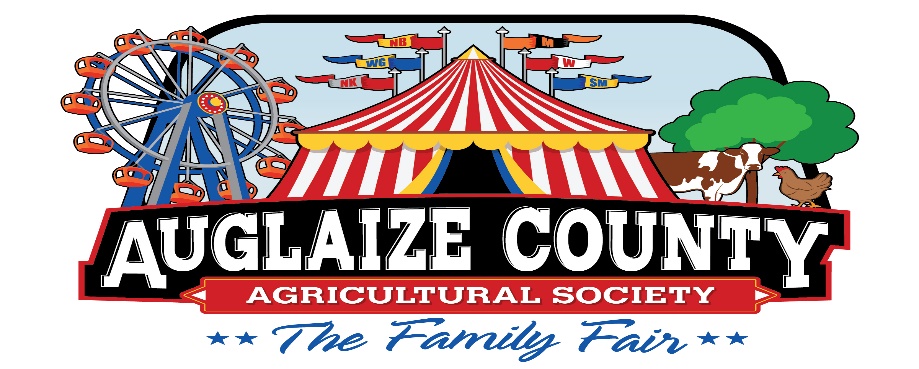 RENTAL RATES								EFFECTIVE 	January 1, 2023BUILDINGSJr. Fair 	(Max. occupancy 320 approx. with tables & chairs)			$500.00 per dayExhibit	(Max. occupancy 306 approx. with tables & chairs)			$600.00 per day	(Tables & Chairs included for Jr. Fair & Exhibit)Using BOTH, Jr. Fair & Exhibit 						$935.00 per day	(Max. occupancy 626 approx. with tables & chairs)*Setup fee for day before event						$25.00Miller West								$530.00 per dayMiller East								$950.00 per dayPiehl Arena	(Max. occupancy 800 approx. with tables & chairs)		$1200.00 per dayPiehl Arena Community Room						$175.00 per day	(Max. occupancy 88 approx. with tables & chairs)Commercial (Max. occupancy 680 approx. with tables & chairs)			$450.00 per day	(Tables & Chairs included for Commercial Building)Open Cattle								$400.00 per daySale Pavilion								$400.00 per dayDairy									$400.00 per dayGoat									$400.00 per day4-H Horse Barns								$400.00 per dayPoultry									$325.00 per dayHorse Arena								$325.00 per day	(Event Stall Rental $30/day)Shower Complex								$325.00 per dayFine Arts								$325.00 per dayFFA									$325.00 per dayCamping/RV rally								$30.00 per day per unitGrandstand								$750.00 per dayInfield/Track								$500.00 per day*Fencing									$10.00 per fence panel*Swap Meet Tables							$3.00 per table, $1.00 per chair*Banquet Tables								$8.00 per table, $1.25 per chair*Electric/Water Hookup during events					$30.00 per outside Vendor*1st 4yd dumpster of trash is the responsibility of the Fairgrounds, all other trash from event is responsible for the cost of trash removal.WINTER STORAGE				First full week in OCTOBER to first full week in APRIL$180.00 for first 20 feet, then $8.00 per foot for each additional foot of lengthRULES REGARDING BUILDINGS ARE AS FOLLOWS: This is a smoke free building.Decorations limited to free standing and/or table decorations.  NO thumbtacks, staples, or nails on walls, lighting fixtures, ceilings, beams, etc.Lessee may set up tables/chairs to their satisfaction. Tables & Chairs are included in reception fee rental only.Lessee agrees to wipe off all tables /chairs and return them to storage carts.Lessee will place all trash in the outside dumpsters provided.The sale of alcohol is prohibited unless prior arrangements are made through the Auglaize County Agricultural Society and the consumption of alcoholic beverages must be restricted to inside buildings or otherwise designated areas.$100 Security deposit is nonrefundable. Balance must be paid in full by contracted date.Rental security deposit can be transferred to a different date within 90 days of the initial rental date. Anything after 90 days prior to rental date is nontransferable and will require a new $100 security deposit. Clean up should be completed no later than 10 AM the day after the rental date. The building should be locked and the keys dropped into the drop box outside the office door under the grandstands.Camping is available: Payment can be made prior to the event over the phone at 419-738-2515 1st 4yd dumpster of trash is the responsibility of the Fairgrounds, all other trash from event is responsible for the cost of trash removal.Send Contract and deposit to: Auglaize County Fairgrounds, PO BOX 431, Wapakoneta, OH 45895.Lessee Signature: ___________________________________________________ Date: ____________________________________